Stay Safe Procedures 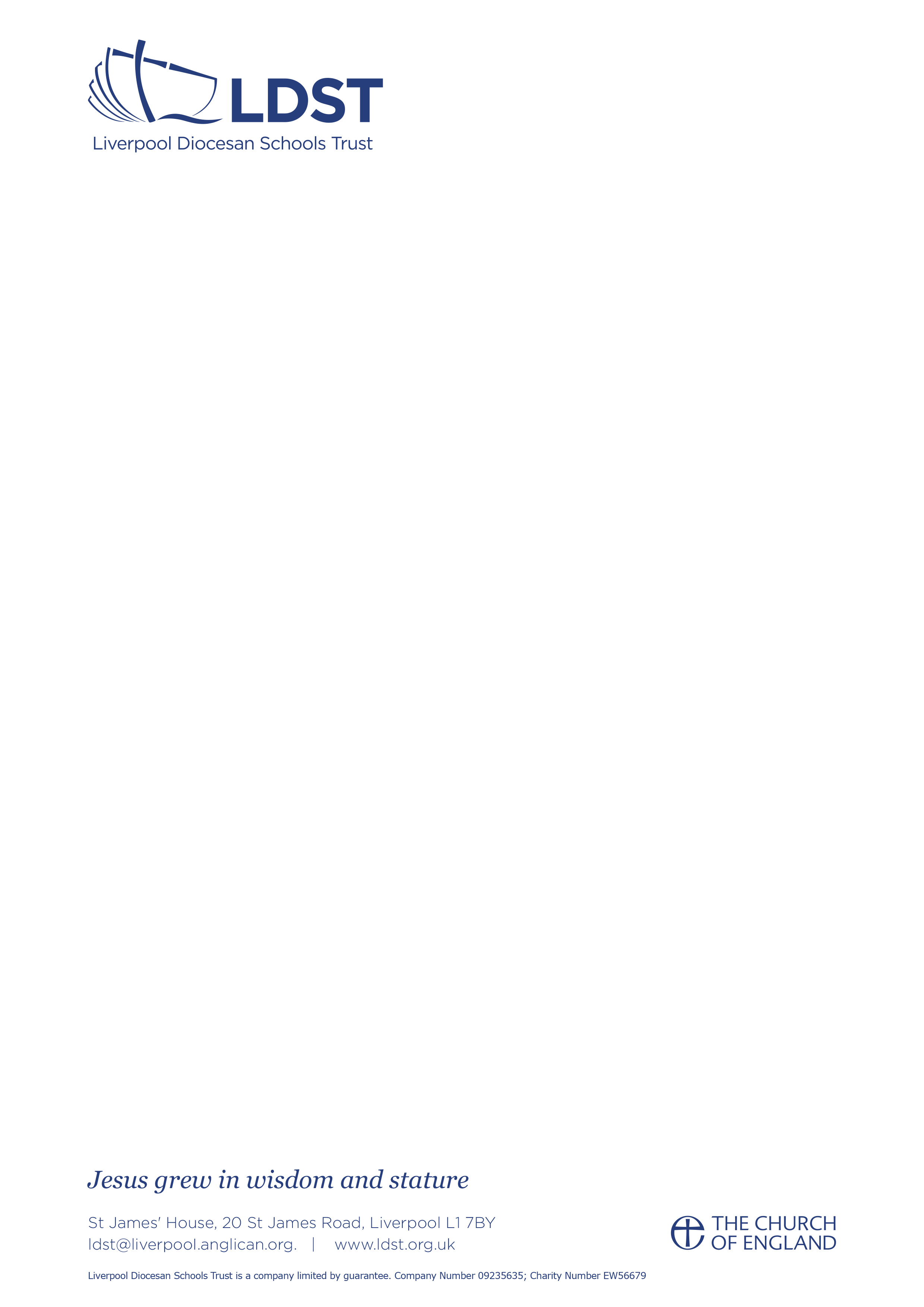 Stay Safe Firearms and weapons attack “Stay Safe’ principles (Run, Hide, Tell) give some simple actions to consider at an incident and the information that armed officers may need in the event if a firearms and weapons attack. Full guidance is continued on the NaCTSO website: https://www.gov.uk/government/publications/recognising-the-terrorist-threat. RUN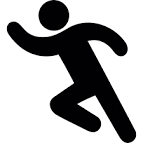 Escape if you can.Consider the safest route options.Is there a safe route?RUN if not Hide.Can you get there without exposing yourself to greater danger?Insist others leave with you.Leave belongings behind. HIDE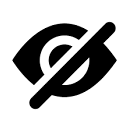 If you can’t RUN, HIDE.Find cover from gunfire. If you can see the attacker, they may be able to see you,Cover from view does not mean you are safe, bullets go through glass, brick, wood and mental. Find cover from gunfire e.g substantial brickwork/heavy reinforced walls.Be aware of your exits. Try not to get trapped.Be quiet, silence your phone.Lock/barricade yourself in. Move away from the door. Tell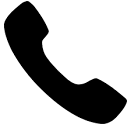 Call 999 – What do the police need to know?Location – Where are the suspects? 